Student Guild of Curtin University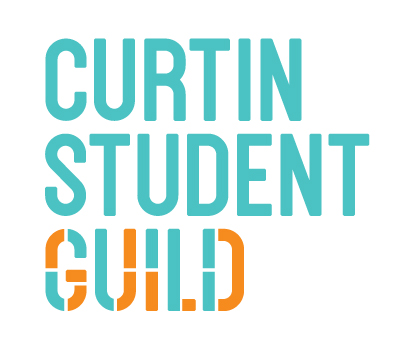 [Committee] - Meeting #(NUMBER)To be held at (TIME) on (DAY of WEEK) the (#) of (MONTH) 2021In [Location]
Title:Motion:Moved: 
Seconded:Background:Please provide background details and support for your motion.Confidentiality:Open (or Confidential)